от 12 апреля 2021 года									           № 384Об утверждении Порядка составления проекта бюджета городского округа
 город Шахунья Нижегородской области на очередной финансовый год и плановый период и подготовки внесения изменений в решение Совета депутатов городского округа город Шахунья о бюджете городского округа город Шахунья 
на текущий финансовый годВ соответствии с Бюджетным кодексом Российской Федерации администрация городского округа город Шахунья Нижегородской области  п о с т а н о в л я е т:1. Утвердить прилагаемый Порядок составления проекта бюджета городского округа город Шахунья Нижегородской области на очередной финансовый год и плановый период и подготовки внесения изменений в решение о бюджете на текущий финансовый год.2. Настоящее постановление вступает в силу со дня официального опубликования.3. Общему отделу администрации городского округа город Шахунья разместить настоящее постановление на официальном сайте администрации городского округа город Шахунья Нижегородской области.4. Со дня вступления в силу настоящего постановления признать утратившими силу:- постановление администрации городского округа город Шахунья Нижегородской области от 12 декабря 2017 года № 1626 «Об утверждении Порядка составления проекта бюджета городского округа город Шахунья Нижегородской области на очередной финансовый год и плановый период и подготовки внесения изменений в решение Совета депутатов городского округа город Шахунья о бюджете городского округа на текущий финансовый год»;- постановление администрации городского округа город Шахунья Нижегородской области от 15 августа 2018 года № 1121 «О внесении изменений в постановление администрации городского округа город Шахунья Нижегородской области от 12 декабря 2017 года № 1626 «Об утверждении Порядка составления проекта бюджета городского округа город Шахунья Нижегородской области на очередной финансовый год и плановый период и подготовки внесения изменений в решение Совета депутатов городского округа город Шахунья о бюджете городского округа на текущий финансовый год».5. Контроль за исполнением настоящего постановления оставляю за собой.И.о. главы местного самоуправлениягородского округа город Шахунья							    А.Д.СеровУтвержденпостановлением администрациигородского округа город Шахуньяот 12.04.2021 г. № 384Порядок составления проекта бюджетагородского округа город Шахунья Нижегородской областина очередной финансовый год и плановый период и подготовки внесения 
изменений в решение Совета депутатов городского округа город Шахунья о бюджете городского округа город Шахунья на текущий финансовый год(далее - Порядок)1. ОБЩИЕ ПОЛОЖЕНИЯ1.1. Настоящий Порядок разработан в соответствии со статьями 169, 184 Бюджетного кодекса Российской Федерации, Положением о бюджетном процессе в городском округе город Шахунья Нижегородской области, утвержденным решением Совета депутатов городского округа город Шахунья от 28.04.2017 г. № 78-4 (далее - Положение о бюджетном процессе), в целях обеспечения системности бюджетного планирования и упорядочения работы по составлению проекта бюджета городского округа город Шахунья на очередной финансовый год и плановый период (далее - бюджет городского округа) и внесению в него изменений.1.2. В настоящем Порядке используются понятия и термины в том значении, в котором они определены Бюджетным кодексом Российской Федерации, действующим законодательством Российской Федерации и Нижегородской области, муниципальными правовыми актами органов местного самоуправления городского округа город Шахунья Нижегородской области.1.3. Непосредственное составление проекта бюджета городского округа осуществляется финансовым управлением администрации городского округа город Шахунья Нижегородской области (далее - финансовое управление) во взаимодействии с управлением экономики, прогнозирования, инвестиционной политики и муниципального имущества администрации городского округа город Шахунья Нижегородской области (далее - управление экономики, прогнозирования, инвестиционной политики и муниципального имущества) главными администраторами средств бюджета городского округа и субъектами бюджетного планирования городского округа в соответствии с Бюджетным кодексом Российской Федерации, Положением о бюджетном процессе и настоящим Порядком.В целях настоящего Порядка под субъектами бюджетного планирования городского округа понимаются структурные подразделения администрации городского округа город Шахунья Нижегородской области (далее – администрация городского округа), курирующие направления деятельности администрации городского округа по решению вопросов местного значения городского округа, установленных статьей 16 Федерального закона от 06.10.2003 № 131-ФЗ «Об общих принципах организации местного самоуправления в Российской Федерации».Перечень субъектов бюджетного планирования и закрепленные за ними вопросы местного значения определяются согласно приложению 1 к настоящему Порядку.В целях настоящего Порядка под планируемыми главными распорядителями бюджетных средств понимаются предлагаемые для включения в ведомственную структуру расходов бюджета городского округа органы местного самоуправления городского округа и их структурные подразделения, наделенные статусом юридического лица, имеющие в своем ведении муниципальные учреждения и курирующие направление деятельности данных учреждений.1.4. Проект бюджета городского округа составляется и утверждается сроком на три года (на очередной финансовый год и плановый период). Основные характеристики бюджета утверждаются в соответствии с требованиями, установленными статьей 184.1 Бюджетного кодекса Российской Федерации и главой 20 Положения о бюджетном процессе.1.5. Составление проекта бюджета городского округа на очередной финансовый год и плановый период осуществляется в соответствии с планом мероприятий по разработке прогноза социально-экономического развития городского округа город Шахунья на очередной финансовый год и плановый период, бюджета городского округа на очередной финансовый год и плановый период. 1.6. Документы и материалы к проекту бюджета представляются в полном объеме в соответствии с перечнем, установленным статьей 184.2 БК РФ и пунктом 21.2 главы 21 Положения о бюджетном процессе.2. ОСНОВЫ СОСТАВЛЕНИЯ ПРОЕКТА БЮДЖЕТАГОРОДСКОГО ОКРУГА2.1. Составление проекта бюджета городского округа регулируется положениями главы 20 Бюджетного кодекса Российской Федерации и Положением о бюджетном процессе.2.2. Доходы бюджета городского округа планируются на основе прогноза социально-экономического развития городского округа в условиях действующего на день внесения проекта решения о бюджете городского округа законодательства о налогах и сборах и бюджетного законодательства Российской Федерации, законов Нижегородской области и муниципальных правовых актов Совета депутатов городского округа город Шахунья, устанавливающих налоговые и неналоговые доходы бюджетов бюджетной системы Российской Федерации.2.3. Формирование расходов бюджета городского округа осуществляется в соответствии с расходными обязательствами, обусловленными нормами законодательства Российской Федерации, Нижегородской области и муниципальными правовыми актами органов местного самоуправления городского округа город Шахунья и иными договорами и соглашениями, исполнение которых должно происходить в очередном периоде и плановом периоде за счет средств соответствующих бюджетов.Формирование расходов бюджета городского округа осуществляется на основании утвержденных администрацией городского округа муниципальных программ и не включенных в муниципальные программы направлений деятельности органов местного самоуправления городского округа.2.4. Исходными данными и показателями для формирования проекта бюджета городского округа являются:основные параметры предварительного прогноза социально-экономического развития городского округа на очередной финансовый год и плановый период;отчет об исполнении бюджета городского округа за отчетный финансовый год и основных показателях ожидаемого исполнения бюджета городского округа в текущем финансовом году;реестр расходных обязательств городского округа;сведения по сети, штатам и контингентам получателей бюджетных средств, согласованные с отраслевыми министерствами, департаментами Нижегородской области и иными органами исполнительной власти Нижегородской области;прогноз увеличения тарифов на тепловую и электрическую энергию, водоснабжение, водоотведение, природный газ, уголь, дрова для бюджетных потребителей;лимиты потребления электрической, тепловой энергии, природного газа, угля, дров и средняя стоимость потребляемой тепловой энергии (1 Гкал) для муниципальных учреждений городского округа город Шахунья;темпы роста фонда оплаты труда;прогнозы по установлению тарифов на услуги муниципальных учреждений городского округа;проект перечня объектов капитального строительства;прогнозный план приватизации муниципального имущества;утвержденные перечни муниципальных услуг и работ, оказываемых (выполняемых) муниципальными учреждениями в качестве основных видов деятельности;нормативные затраты на оказание муниципальных услуг, рассчитанные на основе базовых нормативов затрат на оказание муниципальных услуг и корректирующих коэффициентов к ним;сводные показатели проектов муниципальных заданий на предоставление муниципальных услуг (выполнение работ) муниципальными учреждениями городского округа.3. ОСНОВНЫЕ ЭТАПЫ СОСТАВЛЕНИЯ ПРОЕКТАБЮДЖЕТА ГОРОДСКОГО ОКРУГА3.1. Первый этап формирования проекта бюджета городского округа включает:сбор, обобщение и анализ информации (с расчетами и обоснованиями), представленной главными администраторами доходов бюджета городского округа, главными администраторами источников финансирования дефицита бюджета городского округа и субъектами бюджетного планирования;согласование лимитов на энергоресурсы на очередной финансовый год и плановый период с министерством энергетики и жилищно-коммунального хозяйства Нижегородской области;согласование основных бюджетообразующих показателей на очередной финансовый год и плановый период с министерством экономического развития и инвестиций Нижегородской области;согласование доходных источников бюджета городского округа на очередной финансовый год и плановый период с министерством финансов Нижегородской области;проведение сверки исходных данных, используемых для формирования межбюджетных отношений в Нижегородской области на очередной финансовый год и плановый период с министерством финансов Нижегородской области;разработку основных параметров предварительного прогноза социально-экономического развития городского округа на очередной финансовый год и плановый период;разработку основных направлений бюджетной и основных направлений налоговой политики городского округа на очередной финансовый год и плановый период.3.1.1. Субъекты бюджетного планирования на первом этапе разрабатывают и направляют в управление экономики, прогнозирования, инвестиционной политики и муниципального имущества и финансовое управление:проекты муниципальных программ, предлагаемых для реализации с очередного финансового года за счет средств бюджета городского округа, в том числе за счет средств, получаемых в виде субсидий, субвенций и иных межбюджетных трансфертов;проекты нормативных правовых актов о внесении изменений в ранее утвержденные муниципальные программы, реализуемые за счет средств бюджета городского округа, в том числе за счет средств, получаемых в виде субсидий, субвенций и иных межбюджетных трансфертов.Субъекты бюджетного планирования, являющиеся структурными подразделениями администрации без статуса юридического лица (далее - субъекты бюджетного планирования администрации городского округа), после согласования проектов муниципальных программ и проектов нормативных актов о внесении изменений в ранее утвержденные муниципальные программы направляют вышеуказанные проекты в сектор по бухгалтерскому учету и отчетности администрации городского округа.3.1.2. Управление промышленности, транспорта, связи, жилищно-коммунального хозяйства, энергетики и архитектурной деятельности администрации городского округа город Шахунья на первом этапе представляет в финансовое управление проект постановления администрации городского округа об утверждении лимитов потребления энергоресурсов муниципальными учреждениями городского округа город Шахунья на очередной финансовый год и плановый период в разрезе отраслей, согласованный со всеми субъектами бюджетного планирования, планирующими потребление данных ресурсов.3.1.3. Управление  экономики, прогнозирования, инвестиционной политики и муниципального имущества на первом этапе предоставляет в финансовое управление основные бюджетообразующие показатели городского округа на очередной финансовый год и плановый период, согласованные с министерством экономического развития и инвестиционной политики Нижегородской области, и основные параметры предварительного прогноза социально-экономического развития городского округа на очередной финансовый год и плановый период.3.2. Второй этап формирования проекта бюджета городского округа включает:разработку прогноза социально-экономического развития городского округа на очередной финансовый год и плановый период;разработку основных характеристик проекта бюджета городского округа на очередной финансовый год и плановый период;разработку прогнозных предельных объемов бюджетных ассигнований бюджета городского округа на очередной финансовый год и плановый период;рассмотрение основных параметров бюджета городского округа на очередной финансовый год и плановый период и прогнозных предельных объемов бюджетных ассигнований по главным распорядителям средств бюджета городского округа;разработку методических рекомендаций по составлению реестров расходных обязательств субъектов бюджетного планирования городского округа, фрагментов реестра расходных обязательств городского округа на очередной финансовый год и плановый период;разработку методики планирования бюджетных ассигнований бюджета городского округа на очередной финансовый год и плановый период, включающей в себя принципы и подходы к планированию расходов по действующим и принимаемым расходным обязательствам;доведение до планируемых главных распорядителей бюджетных средств предельных объемов бюджетных ассигнований бюджета городского округа на очередной финансовый год и плановый период;разработку и доведение до планируемых главных распорядителей бюджетных средств порядка применения и перечня кодов целевых статей расходов классификации расходов бюджета городского округа.3.2.1. Финансовое управление на втором этапе разрабатывает основные характеристики проекта бюджета городского округа и Прогнозные предельные объемы бюджетных ассигнований на очередной финансовый год и плановый период по главным распорядителям средств бюджета городского округа по форме согласно приложению 2 к настоящему Порядку и представляет их на рассмотрение бюджетной комиссии.После подготовки основных параметров проекта бюджета городского округа и Прогнозных предельных объемов бюджетных ассигнований на очередной финансовый год и плановый период по главным распорядителям средств бюджета городского округа финансовое управление доводит до планируемых главных распорядителей бюджетных средств:- методику планирования бюджетных ассигнований бюджета городского округа на очередной финансовый год и плановый период, включающую в себя принципы и подходы к планированию расходов по действующим и принимаемым расходным обязательствам;- методические рекомендации по составлению реестров расходных обязательств субъектов бюджетного планирования бюджета городского округа, фрагментов реестра расходных обязательств городского округа на очередной финансовый год и плановый период;- порядок применения и перечень кодов целевых статей расходов классификации расходов бюджета городского округа;- предельные объемы ассигнований на очередной финансовый год и плановый период.3.2.2. Планируемые главные распорядители бюджетных средств формируют фрагменты предварительного (планового) реестра расходных обязательств, распределяют предельные объемы ассигнований на очередной финансовый год и плановый период по разделам, подразделам, целевым статьям и группам видов расходов бюджета и представляют в финансовое управление:бюджетные заявки в пределах доведенных предельных объемов ассигнований с приложением расчетов-обоснований бюджетных ассигнований по формам, утверждаемым финансовым управлением;сводные показатели проектов муниципальных заданий на оказание муниципальных услуг (выполнение работ) в отношении подведомственных муниципальных учреждений городского округа город Шахунья;оценку потребности населения в муниципальных услугах (работах), предоставляемых (выполняемых) подведомственными муниципальными учреждениями;фрагменты предварительного (планового) реестра расходных обязательств городского округа город Шахунья по форме, утвержденной постановлением администрации городского округа;проекты бюджетных смет.3.2.3. Финансовое управление анализирует представленные планируемыми главными распорядителями бюджетных средств документы.В случае превышения объемов бюджетных ассигнований, представленных в составе бюджетной заявки, над предельными объемами бюджетных ассигнований, доведенными финансовым управлением, финансовое управление корректирует предельные объемы бюджетных ассигнований планируемых главных распорядителей бюджетных средств на очередной финансовый год и плановый период. Планируемые главные распорядители бюджетных средств корректируют реестры расходных обязательств, бюджетные заявки, обоснования бюджетных ассигнований, сводные показатели проектов муниципальных заданий на оказание муниципальных услуг (выполнение работ).3.2.4. Управление экономики, прогнозирования, инвестиционной политики и муниципального имущества на втором этапе предоставляет в финансовое управление:предварительные итоги прогноза социально-экономического развития городского округа;прогноз социально-экономического развития городского округа на очередной финансовый год и плановый период.3.3. Третий этап формирования проекта бюджета городского округа включает:подготовку проекта решения Совета депутатов городского округа город Шахунья о бюджете городского округа на очередной финансовый год и плановый период;одобрение администрацией городского округа прогноза социально-экономического развития городского округа на очередной финансовый год и плановый период;внесение главой местного самоуправления городского округа на рассмотрение Совета депутатов городского округа город Шахунья проекта решения о бюджете городского округа на очередной финансовый год и плановый период, а также документов и материалов, представляемых в Совет депутатов городского округа город Шахунья одновременно с указанным проектом, не позднее 15 ноября текущего года.3.4. Муниципальные программы подлежат приведению в соответствие с принятым Советом депутатов решением о бюджете городского округа на очередной финансовый год и плановый период не позднее трех месяцев со дня вступления его в силу.3.5. После утверждения Советом депутатов проекта решения о бюджете городского округа на очередной финансовый год и плановый период финансовое управление доводит до главных администраторов доходов бюджета городского округа прогноз доходов на текущий финансовый год по форме согласно приложению 3 к настоящему Порядку.Утвержденные показатели сводной бюджетной росписи доводятся до главных распорядителей бюджетных средств до начала финансового года.3.6. Ответственные исполнители и сроки реализации этапов составления проекта бюджета городского округа устанавливаются Планом мероприятий по разработке прогноза социально-экономического развития городского округа город Шахунья на очередной финансовый год и плановый период, бюджета городского округа на очередной финансовый год и плановый период. 4. ПОДГОТОВКА ИЗМЕНЕНИЙ В РЕШЕНИЕ О БЮДЖЕТЕГОРОДСКОГО ОКРУГА НА ТЕКУЩИЙ ФИНАНСОВЫЙ ГОД4.1. Подготовка изменений в решение Совета депутатов городского округа город Шахунья Нижегородской области о бюджете городского округа на текущий финансовый год по расходам.4.1.1. В случае возникшей необходимости изменения объема бюджетных ассигнований текущего финансового года, за исключением изменения объема бюджетных ассигнований за счет безвозмездных поступлений из других бюджетов бюджетной системы Российской Федерации, главные распорядители бюджетных средств направляют на имя главы местного самоуправления городского округа бюджетные заявки на изменение бюджетных ассигнований текущего финансового года по форме согласно приложению 4.В случае, когда главным распорядителем бюджетных средств является администрация городского округа, субъекты бюджетного планирования администрации городского округа в срок не менее чем за 5 дней до срока, установленного п. 4.1.2 настоящего Порядка, направляют на имя главы местного самоуправления городского округа  служебную записку о необходимости изменения бюджетных ассигнований бюджета городского округа с расчетом-обоснованием бюджетных ассигнований. Положительная резолюция главы местного самоуправления городского округа служит основанием для подготовки сектором по бухгалтерскому учету и отчетности администрации городского округа бюджетной заявки на изменение бюджетных ассигнований текущего финансового года.К бюджетной заявке на изменение бюджетных ассигнований текущего финансового года прилагаются следующие документы:пояснительная записка с обоснованием возникновения (причина) необходимости изменения объема бюджетных ассигнований текущего финансового года;копии нормативно-правовых актов, договоров, соглашений об изменении расходных обязательств и (или) о принятии новых расходных обязательств;расчет-обоснование предлагаемых изменений;проект бюджетной росписи главного распорядителя средств бюджета городского округа;проект изменений показателей бюджетной сметы.Бюджетная заявка на изменение бюджетных ассигнований текущего финансового года должна содержать код бюджетной классификации, соответствующий направлению расходования бюджетных средств, до группы вида расходов включительно. В столбце «Наименование мероприятия муниципальной программы/непрограммного направления расходования бюджетных средств (конкретное направление расходования бюджетных средств)» бюджетной заявки указывается точное наименование соответствующего мероприятия муниципальной программы или непрограммного направления деятельности, справочно в скобках указывается конкретная цель расходования изменяемых бюджетных ассигнований. Кроме экономического обоснования необходимости корректировки бюджетных ассигнований расчет-обоснование в обязательном порядке должен содержать полный код бюджетной классификации расходов бюджета (20 знаков), а также, в случае необходимости, дополнительную классификацию расходов бюджета.Бюджетную заявку на изменение бюджетных ассигнований текущего финансового года подписывает руководитель главного распорядителя средств бюджета городского округа. В случае, когда главным распорядителем средств бюджета городского округа, инициирующим изменение бюджетных ассигнований, выступает администрация городского округа, бюджетную заявку подписывает начальник сектора по бухгалтерскому учету и отчетности администрации городского округа.4.1.2. Бюджетные заявки на изменение бюджетных ассигнований текущего финансового года по расходам направляются на имя главы местного самоуправления городского округа:- до 20 числа месяца, предшествующего месяцу рассмотрения Советом депутатов проекта решения о внесении изменений в решение о бюджете городского округа, в случае увеличения бюджетных ассигнований текущего финансового года без сокращения расходов по другим конкретным статьям расходов бюджета городского округа;- до 1 числа месяца рассмотрения Советом депутатов проекта решения о внесении изменений в решение о бюджете городского округа в случае, когда источником увеличения бюджетных ассигнований является сокращение расходов по другим конкретным статьям расходов бюджета городского округа.4.1.3. Бюджетные заявки на изменение бюджетных ассигнований текущего финансового года по расходам, указанные в абзаце втором пункта 4.1.2 настоящего Порядка, с положительной резолюцией главы местного самоуправления городского округа направляются на рассмотрение в финансовое управление в срок до 25 числа месяца, предшествующего месяцу рассмотрения Советом депутатов проекта решения о внесении изменений в решение о бюджете городского округа.Финансовое управление к заседанию бюджетной комиссии формирует Реестр изменений, вносимых в бюджет городского округа город Шахунья по бюджетным заявкам (далее - Реестр изменений), по форме согласно приложению 5 к настоящему Порядку, утверждаемый главой местного самоуправления.4.1.4. В случае нарушения сроков, установленных в абзаце втором пункта 4.1.1 и пункте 4.1.2 Порядка, главный распорядитель средств бюджета городского округа (субъект бюджетного планирования администрации городского округа) направляет на имя главы местного самоуправления городского округа объяснительную записку с указанием причин нарушения сроков предоставления бюджетной заявки на изменение бюджетных ассигнований текущего финансового года по расходам (служебной записки о необходимости изменения бюджетных ассигнований бюджета городского округа). Копия объяснительной записки с резолюцией главы местного самоуправления городского округа прилагается к бюджетной заявке на изменение бюджетных ассигнований текущего финансового года.4.1.5. Рассмотрение объяснительных записок главных распорядителей средств бюджета городского округа (субъектов бюджетного планирования), ответственных за формирование бюджетных заявок и служебных записок, предоставленных с нарушением сроков, указанных в абзаце втором пункта 4.1.1 и пункте 4.1.2 настоящего Порядка, включается отдельным вопросом в повестку дня очередного заседания у главы местного самоуправления администрации городского округа.4.2. Подготовка изменений в решение о бюджете городскогоокруга на текущий финансовый год по доходам4.2.1. В случае необходимости изменения прогноза доходов бюджета городского округа на текущий финансовый год главные администраторы доходов бюджета городского округа направляют финансовое управление в срок до 20 числа месяца предшествующего месяцу рассмотрения Советом депутатов проекта решения о внесении изменений в решение о бюджете городского округа предложения об изменении прогноза доходов в форме справки об ожидаемом исполнении администрируемых доходов согласно приложению 6.4.2.2. На основании предложений главных администраторов доходов бюджета городского округа об изменении прогноза доходов и анализа фактических поступлений доходов в бюджет городского округа финансовое управление готовит справку об ожидаемом исполнении доходов бюджета городского округа в текущем финансовом году.4.3. Подготовка внесения изменений в решение о бюджетегородского округа на текущий финансовый год4.3.1. В целях принятия решения об увеличении бюджетных ассигнований за счет остатков нецелевых средств на счете бюджета городского округа, сложившихся по состоянию на 1 января текущего финансового года, и (или) за счет увеличения дополнительных поступлений в бюджет городского округа от налоговых и неналоговых доходов бюджетные заявки на изменение бюджетных ассигнований текущего финансового года по расходам и предложения главных администраторов доходов бюджета городского округа об изменении прогноза доходов, справка финансового управления рассматриваются на заседании бюджетной комиссии в срок до 1 числа месяца рассмотрения Советом депутатов проекта решения о внесении изменений в решение о бюджете городского округа.4.3.2. Решение об увеличении бюджетных ассигнований текущего финансового года за счет остатков нецелевых средств на счете бюджета городского округа, сложившихся по состоянию на 1 января текущего финансового года, а также за счет увеличения дополнительных поступлений бюджета городского округа от налоговых и неналоговых доходов направляется финансовым управлением на согласование в министерство финансов Нижегородской области в течение трех рабочих дней с даты принятия решения. 4.3.3. Финансовое управление на основании решения об увеличении бюджетных ассигнований текущего финансового года, согласованного с министерством финансов Нижегородской области, готовит проект решения Совета депутатов о внесении изменений в решение о бюджете на текущий финансовый год в течение семи рабочих дней после утверждения главой местного самоуправления городского округа Реестра изменений и согласования с министерством финансов Нижегородской области увеличения бюджетных ассигнований текущего финансового года за счет остатков нецелевых средств на счете бюджета городского округа, сложившихся по состоянию на 1 января текущего финансового года, и (или) за счет увеличения дополнительных поступлений бюджета городского округа от налоговых и неналоговых доходов.4.3.4. Проект решения Совета депутатов о внесении изменений в решение о бюджете на текущий финансовый год вносится в Совет депутатов в сроки, установленные регламентом Совета депутатов городского округа город Шахунья Нижегородской области, утверждаемым решением Совета депутатов.__________________________Приложение 1к Порядку составления проекта бюджета городского округа город Шахунья Нижегородской области на очередной финансовый год и плановый период и подготовки внесения изменений в решение Совета депутатов городского округа город Шахунья о бюджете городского округа город Шахунья на текущий финансовый годПЕРЕЧЕНЬСУБЪЕКТОВ БЮДЖЕТНОГО ПЛАНИРОВАНИЯ БЮДЖЕТАГОРОДСКОГО ОКРУГА ГОРОД ШАХУНЬЯПриложение 2к Порядку составления проекта бюджета городского округа город Шахунья Нижегородской области на очередной финансовый год и плановый период и подготовки внесения изменений в решение Совета депутатов городского округа город Шахунья о бюджете городского округа город Шахунья на текущий финансовый годПрогнозные предельные объемыбюджетных ассигнований на 20__ год«___» _________ 20___ г.Приложение 3к Порядку составления проекта бюджета городского округа город Шахунья Нижегородской области на очередной финансовый год и плановый период и подготовки внесения изменений в решение Совета депутатов городского округа город Шахунья о бюджете городского округа город Шахунья на текущий финансовый годФинансовое управление администрации городского округа город Шахунья Нижегородской области___________________________________________ (наименование органа, исполняющего бюджет)ПРОГНОЗ ДОХОДОВ БЮДЖЕТА ГОРОДСКОГО ОКРУГАна _________ годна «___» ______ 20__ г.  Дата печати: _______________  Гл. администратор: ___________________  Наименование гл. администратора: ______________________  Единица измерения: руб.Руководитель финансового управления ________________________________                                            (подпись)   (расшифровка подписи)Исполнитель       ___________ _____________________________ ___________                                      (должность) (подпись)   (расшифровка подписи)   (телефон)Приложение 4к Порядку составления проекта бюджета городского округа город Шахунья Нижегородской области на очередной финансовый год и плановый период и подготовки внесения изменений в решение Совета депутатов городского округа город Шахунья о бюджете городского округа город Шахунья на текущий финансовый годБюджетная заявка на изменение бюджетных ассигнованийтекущего финансового года и плановый период    В связи с _____________________________________________________________                                                             (причина изменения бюджетных ассигнований)прошу рассмотреть вопрос изменения бюджетных ассигнований путем внесенияизменений в решение Совета  депутатов  городского  округа город Шахунья «О бюджете  городского  округа Шахунья  на  _______  год и плановый период ___  и ____ годов»  в  сумме ________ рублей по следующим направлениям расходования:Приложения: 1. Копии нормативных правовых актов (расходное обязательство)            на __ л. в __ экз.            2. Расчеты-обоснования вносимых изменений на _ л. в _ экз.Справочно: Новые коды бюджетной классификации ______________________Руководитель ГРБС/ руководитель финансовойслужбы ГРБС               ____________            _________________________Приложение 5к Порядку составления проекта бюджета городского округа город Шахунья Нижегородской области на очередной финансовый год и плановый период и подготовки внесения изменений в решение Совета депутатов городского округа город Шахунья о бюджете городского округа город Шахунья на текущий финансовый годУТВЕРЖДАЮглава местного самоуправлениягородского округа город ШахуньяНижегородской области_______________ (___________)Реестр изменений,вносимых в бюджет городского округа город Шахуньяпо заявкам на _________ 20__ г.«___» __________ 20__ г.Руб.Начальник финансового управления ______________________                  (подпись)       (Ф.И.О.)Приложение 6к Порядку составления проекта бюджета городского округа город Шахунья Нижегородской области на очередной финансовый год и плановый период и подготовки внесения изменений в решение Совета депутатов городского округа город Шахунья о бюджете городского округа город Шахунья на текущий финансовый годСПРАВКАожидаемого поступления налоговых и неналоговых доходов, администрируемых______________________________________________ за 20__ год(наименование главного администратора доходов)                                 тыс. руб.Руководитель главного администратора доходов бюджета городского округа____________   __________________ (подпись)             (Ф.И.О.)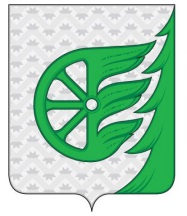 Администрация городского округа город ШахуньяНижегородской областиП О С Т А Н О В Л Е Н И Е№ п/пНаименование субъектов бюджетного планирования бюджета городского округаНаименование вопросов местного значения городского округа, закрепленных за субъектами бюджетного планирования (в соответствии со ст. 16 Федерального закона от 06.10.2003 № 131-ФЗ «Об общих принципах организации местного самоуправления в Российской Федерации»)1Финансовое управление администрации городского округа город Шахунья Нижегородской области1) составление и рассмотрение проекта бюджета городского округа, утверждение и исполнение бюджета городского округа, осуществление контроля за его исполнением, составление и утверждение отчета об исполнении бюджета городского округа;1Финансовое управление администрации городского округа город Шахунья Нижегородской области2) установление, изменение и отмена местных налогов и сборов городского округа;2Управление экономики, прогнозирования, инвестиционной политики и муниципального имущества городского округа город Шахунья Нижегородской области3) владение, пользование и распоряжение имуществом, находящимся в муниципальной собственности городского округа;2Управление экономики, прогнозирования, инвестиционной политики и муниципального имущества городского округа город Шахунья Нижегородской области9.1) предоставление помещения для работы на обслуживаемом административном участке городского округа сотруднику, замещающему должность участкового уполномоченного полиции;2Управление экономики, прогнозирования, инвестиционной политики и муниципального имущества городского округа город Шахунья Нижегородской области9.2) до 1 января 2017 года предоставление сотруднику, замещающему должность участкового уполномоченного полиции, и членам его семьи жилого помещения на период выполнения сотрудником обязанностей по указанной должности;2Управление экономики, прогнозирования, инвестиционной политики и муниципального имущества городского округа город Шахунья Нижегородской области36) осуществление в пределах, установленных водным законодательством Российской Федерации, полномочий собственника водных объектов, установление правил использования водных объектов общего пользования для личных и бытовых нужд и информирование населения об ограничениях использования таких водных объектов, включая обеспечение свободного доступа граждан к водным объектам общего пользования и их береговым полосам;2Управление экономики, прогнозирования, инвестиционной политики и муниципального имущества городского округа город Шахунья Нижегородской области43) организация в соответствии с Федеральным законом от 24 июля 2007 года № 221-ФЗ «О государственном кадастре недвижимости» выполнения комплексных кадастровых работ и утверждение карты-плана территории;2Управление экономики, прогнозирования, инвестиционной политики и муниципального имущества городского округа город Шахунья Нижегородской области41) обеспечение выполнения работ, необходимых для создания искусственных земельных участков для нужд городского округа, проведение открытого аукциона на право заключить договор о создании искусственного земельного участка в соответствии с федеральным законом;3Управление промышленности, транспорта, связи, жилищно-коммунального хозяйства, энергетики и архитектурной деятельности администрации городского округа город Шахунья Нижегородской области5) дорожная деятельность в отношении автомобильных дорог местного значения в границах городского округа и обеспечение безопасности дорожного движения на них, включая создание и обеспечение функционирования парковок (парковочных мест), осуществление муниципального контроля за сохранностью автомобильных дорог местного значения в границах городского округа, а также осуществление иных полномочий в области использования автомобильных дорог и осуществления дорожной деятельности в соответствии с законодательством Российской Федерации;3Управление промышленности, транспорта, связи, жилищно-коммунального хозяйства, энергетики и архитектурной деятельности администрации городского округа город Шахунья Нижегородской области6) обеспечение проживающих в городском округе и нуждающихся в жилых помещениях малоимущих граждан жилыми помещениями, организация строительства и содержания муниципального жилищного фонда, создание условий для жилищного строительства, осуществление муниципального жилищного контроля, а также иных полномочий органов местного самоуправления в соответствии с жилищным законодательством;3Управление промышленности, транспорта, связи, жилищно-коммунального хозяйства, энергетики и архитектурной деятельности администрации городского округа город Шахунья Нижегородской области23) организация ритуальных услуг и содержание мест захоронения;3Управление промышленности, транспорта, связи, жилищно-коммунального хозяйства, энергетики и архитектурной деятельности администрации городского округа город Шахунья Нижегородской области26) утверждение генеральных планов городского округа, правил землепользования и застройки, утверждение подготовленной на основе генеральных планов городского округа документации по планировке территории, выдача разрешений на строительство (за исключением случаев, предусмотренных Градостроительным кодексом Российской Федерации, иными федеральными законами), разрешений на ввод объектов в эксплуатацию при осуществлении строительства, реконструкции объектов капитального строительства, расположенных на территории городского округа, утверждение местных нормативов градостроительного проектирования городского округа, ведение информационной системы обеспечения градостроительной деятельности, осуществляемой на территории городского округа, резервирование земель и изъятие земельных участков в границах городского округа для муниципальных нужд, осуществление муниципального земельного контроля в границах городского округа, осуществление в случаях, предусмотренных Градостроительным кодексом Российской Федерации, осмотров зданий, сооружений и выдача рекомендаций об устранении выявленных в ходе таких осмотров нарушений;3Управление промышленности, транспорта, связи, жилищно-коммунального хозяйства, энергетики и архитектурной деятельности администрации городского округа город Шахунья Нижегородской области26.1) утверждение схемы размещения рекламных конструкций, выдача разрешений на установку и эксплуатацию рекламных конструкций на территории городского округа, аннулирование таких разрешений, выдача предписаний о демонтаже самовольно установленных рекламных конструкций на территории городского округа, осуществляемые в соответствии с Федеральным законом «О рекламе»;3Управление промышленности, транспорта, связи, жилищно-коммунального хозяйства, энергетики и архитектурной деятельности администрации городского округа город Шахунья Нижегородской области38) осуществление муниципального лесного контроля;3Управление промышленности, транспорта, связи, жилищно-коммунального хозяйства, энергетики и архитектурной деятельности администрации городского округа город Шахунья Нижегородской области25) утверждение правил благоустройства территории городского округа, устанавливающих в том числе требования по содержанию зданий (включая жилые дома), сооружений и земельных участков, на которых они расположены, к внешнему виду фасадов и ограждений соответствующих зданий и сооружений, перечень работ по благоустройству и периодичность их выполнения; установление порядка участия собственников зданий (помещений в них) и сооружений в благоустройстве прилегающих территорий; организация благоустройства территории городского округа (включая освещение улиц, озеленение территории, установку указателей с наименованиями улиц и номерами домов, размещение и содержание малых архитектурных форм), а также использования, охраны, защиты, воспроизводства городских лесов, лесов особо охраняемых природных территорий, расположенных в границах городского округа;3Управление промышленности, транспорта, связи, жилищно-коммунального хозяйства, энергетики и архитектурной деятельности администрации городского округа город Шахунья Нижегородской области27) присвоение адресов объектам адресации, изменение, аннулирование адресов, присвоение наименований элементам улично-дорожной сети (за исключением автомобильных дорог федерального значения, автомобильных дорог регионального или межмуниципального значения), наименований элементам планировочной структуры в границах городского округа, изменение, аннулирование таких наименований, размещение информации в государственном адресном реестре;3Управление промышленности, транспорта, связи, жилищно-коммунального хозяйства, энергетики и архитектурной деятельности администрации городского округа город Шахунья Нижегородской области11) организация мероприятий по охране окружающей среды в границах городского округа;4Управление образования администрации городского округа город Шахунья Нижегородской области13) организация предоставления общедоступного и бесплатного дошкольного, начального общего, основного общего, среднего общего образования по основным общеобразовательным программам в муниципальных образовательных организациях (за исключением полномочий по финансовому обеспечению реализации основных общеобразовательных программ в соответствии с федеральными государственными образовательными стандартами), организация предоставления дополнительного образования детей в муниципальных образовательных организациях (за исключением дополнительного образования детей, финансовое обеспечение которого осуществляется органами государственной власти субъекта Российской Федерации), создание условий для осуществления присмотра и ухода за детьми, содержания детей в муниципальных образовательных организациях, а также организация отдыха детей в каникулярное время;4Управление образования администрации городского округа город Шахунья Нижегородской области19) обеспечение условий для развития на территории городского округа физической культуры, школьного спорта и массового спорта, организация проведения официальных физкультурно-оздоровительных и спортивных мероприятий городского округа;4Управление образования администрации городского округа город Шахунья Нижегородской области34) организация и осуществление мероприятий по работе с детьми и молодежью в городском округе;5Управление сельского хозяйства администрации городского округа город Шахунья Нижегородской области33) создание условий для расширения рынка сельскохозяйственной продукции, сырья и продовольствия, содействие развитию малого и среднего предпринимательства, оказание поддержки социально ориентированным некоммерческим организациям, благотворительной деятельности и добровольчеству;6Администрация городского округа город Шахунья Нижегородской областиУправление по работе с территориями и благоустройству администрации городского округа город Шахунья Нижегородской областиСявскийтерриториальный отдел администрации городского округа город Шахунья Нижегородской областиВахтанский территориальный отдел администрации городского округа город Шахунья Нижегородской области4) организация в границах городского округа электро-, тепло-, газо- и водоснабжения населения, водоотведения, снабжения населения топливом в пределах полномочий, установленных законодательством Российской Федерации;6Администрация городского округа город Шахунья Нижегородской областиУправление по работе с территориями и благоустройству администрации городского округа город Шахунья Нижегородской областиСявскийтерриториальный отдел администрации городского округа город Шахунья Нижегородской областиВахтанский территориальный отдел администрации городского округа город Шахунья Нижегородской области7) создание условий для предоставления транспортных услуг населению и организация транспортного обслуживания населения в границах городского округа;6Администрация городского округа город Шахунья Нижегородской областиУправление по работе с территориями и благоустройству администрации городского округа город Шахунья Нижегородской областиСявскийтерриториальный отдел администрации городского округа город Шахунья Нижегородской областиВахтанский территориальный отдел администрации городского округа город Шахунья Нижегородской области7.1) участие в профилактике терроризма и экстремизма, а также в минимизации и (или) ликвидации последствий проявлений терроризма и экстремизма в границах городского округа;6Администрация городского округа город Шахунья Нижегородской областиУправление по работе с территориями и благоустройству администрации городского округа город Шахунья Нижегородской областиСявскийтерриториальный отдел администрации городского округа город Шахунья Нижегородской областиВахтанский территориальный отдел администрации городского округа город Шахунья Нижегородской области8) участие в предупреждении и ликвидации последствий чрезвычайных ситуаций в границах городского округа;6Администрация городского округа город Шахунья Нижегородской областиУправление по работе с территориями и благоустройству администрации городского округа город Шахунья Нижегородской областиСявскийтерриториальный отдел администрации городского округа город Шахунья Нижегородской областиВахтанский территориальный отдел администрации городского округа город Шахунья Нижегородской области9) организация охраны общественного порядка на территории городского округа муниципальной милицией.6Администрация городского округа город Шахунья Нижегородской областиУправление по работе с территориями и благоустройству администрации городского округа город Шахунья Нижегородской областиСявскийтерриториальный отдел администрации городского округа город Шахунья Нижегородской областиВахтанский территориальный отдел администрации городского округа город Шахунья Нижегородской областиПункт 9 части 1 статьи 16 вступает в силу в сроки, установленные федеральным законом, определяющим порядок организации и деятельности муниципальной милиции (абзац второй части 3 статьи 83 данного документа);6Администрация городского округа город Шахунья Нижегородской областиУправление по работе с территориями и благоустройству администрации городского округа город Шахунья Нижегородской областиСявскийтерриториальный отдел администрации городского округа город Шахунья Нижегородской областиВахтанский территориальный отдел администрации городского округа город Шахунья Нижегородской области24) участие в организации деятельности по сбору (в том числе раздельному сбору), транспортированию, обработке, утилизации, обезвреживанию, захоронению твердых коммунальных отходов на территории городского округа;6Администрация городского округа город Шахунья Нижегородской областиУправление по работе с территориями и благоустройству администрации городского округа город Шахунья Нижегородской областиСявскийтерриториальный отдел администрации городского округа город Шахунья Нижегородской областиВахтанский территориальный отдел администрации городского округа город Шахунья Нижегородской области23) организация ритуальных услуг и содержание мест захоронения;6Администрация городского округа город Шахунья Нижегородской областиУправление по работе с территориями и благоустройству администрации городского округа город Шахунья Нижегородской областиСявскийтерриториальный отдел администрации городского округа город Шахунья Нижегородской областиВахтанский территориальный отдел администрации городского округа город Шахунья Нижегородской области28) организация и осуществление мероприятий по территориальной обороне и гражданской обороне, защите населения и территории городского округа от чрезвычайных ситуаций природного и техногенного характера, включая поддержку в состоянии постоянной готовности к использованию систем оповещения населения об опасности, объектов гражданской обороны, создание и содержание в целях гражданской обороны запасов материально-технических, продовольственных, медицинских и иных средств;6Администрация городского округа город Шахунья Нижегородской областиУправление по работе с территориями и благоустройству администрации городского округа город Шахунья Нижегородской областиСявскийтерриториальный отдел администрации городского округа город Шахунья Нижегородской областиВахтанский территориальный отдел администрации городского округа город Шахунья Нижегородской области10) обеспечение первичных мер пожарной безопасности в границах городского округа;6Администрация городского округа город Шахунья Нижегородской областиУправление по работе с территориями и благоустройству администрации городского округа город Шахунья Нижегородской областиСявскийтерриториальный отдел администрации городского округа город Шахунья Нижегородской областиВахтанский территориальный отдел администрации городского округа город Шахунья Нижегородской области31) организация и осуществление мероприятий по мобилизационной подготовке муниципальных предприятий и учреждений, находящихся на территории городского округа;6Администрация городского округа город Шахунья Нижегородской областиУправление по работе с территориями и благоустройству администрации городского округа город Шахунья Нижегородской областиСявскийтерриториальный отдел администрации городского округа город Шахунья Нижегородской областиВахтанский территориальный отдел администрации городского округа город Шахунья Нижегородской области32) осуществление мероприятий по обеспечению безопасности людей на водных объектах, охране их жизни и здоровья;6Администрация городского округа город Шахунья Нижегородской областиУправление по работе с территориями и благоустройству администрации городского округа город Шахунья Нижегородской областиСявскийтерриториальный отдел администрации городского округа город Шахунья Нижегородской областиВахтанский территориальный отдел администрации городского округа город Шахунья Нижегородской области29) создание, содержание и организация деятельности аварийно-спасательных служб и (или) аварийно-спасательных формирований на территории городского округа;6Администрация городского округа город Шахунья Нижегородской областиУправление по работе с территориями и благоустройству администрации городского округа город Шахунья Нижегородской областиСявскийтерриториальный отдел администрации городского округа город Шахунья Нижегородской областиВахтанский территориальный отдел администрации городского округа город Шахунья Нижегородской области15) создание условий для обеспечения жителей городского округа услугами связи, общественного питания, торговли и бытового обслуживания;6Администрация городского округа город Шахунья Нижегородской областиУправление по работе с территориями и благоустройству администрации городского округа город Шахунья Нижегородской областиСявскийтерриториальный отдел администрации городского округа город Шахунья Нижегородской областиВахтанский территориальный отдел администрации городского округа город Шахунья Нижегородской области37) оказание поддержки гражданам и их объединениям, участвующим в охране общественного порядка, создание условий для деятельности народных дружин;6Администрация городского округа город Шахунья Нижегородской областиУправление по работе с территориями и благоустройству администрации городского округа город Шахунья Нижегородской областиСявскийтерриториальный отдел администрации городского округа город Шахунья Нижегородской областиВахтанский территориальный отдел администрации городского округа город Шахунья Нижегородской области7.2) разработка и осуществление мер, направленных на укрепление межнационального и межконфессионального согласия, поддержку и развитие языков и культуры народов Российской Федерации, проживающих на территории городского округа, реализацию прав национальных меньшинств, обеспечение социальной и культурной адаптации мигрантов, профилактику межнациональных (межэтнических) конфликтов;6Администрация городского округа город Шахунья Нижегородской областиУправление по работе с территориями и благоустройству администрации городского округа город Шахунья Нижегородской областиСявскийтерриториальный отдел администрации городского округа город Шахунья Нижегородской областиВахтанский территориальный отдел администрации городского округа город Шахунья Нижегородской области14) создание условий для оказания медицинской помощи населению на территории городского округа (за исключением территорий городских округов, включенных в утвержденный Правительством Российской Федерации перечень территорий, население которых обеспечивается медицинской помощью в медицинских организациях, подведомственных федеральному органу исполнительной власти, осуществляющему функции по медико-санитарному обеспечению населения отдельных территорий) в соответствии с территориальной программой государственных гарантий бесплатного оказания гражданам медицинской помощи;6Администрация городского округа город Шахунья Нижегородской областиУправление по работе с территориями и благоустройству администрации городского округа город Шахунья Нижегородской областиСявскийтерриториальный отдел администрации городского округа город Шахунья Нижегородской областиВахтанский территориальный отдел администрации городского округа город Шахунья Нижегородской области42) осуществление мер по противодействию коррупции в границах городского округа;6Администрация городского округа город Шахунья Нижегородской областиУправление по работе с территориями и благоустройству администрации городского округа город Шахунья Нижегородской областиСявскийтерриториальный отдел администрации городского округа город Шахунья Нижегородской областиВахтанский территориальный отдел администрации городского округа город Шахунья Нижегородской области22) формирование и содержание муниципального архива;6Администрация городского округа город Шахунья Нижегородской областиУправление по работе с территориями и благоустройству администрации городского округа город Шахунья Нижегородской областиСявскийтерриториальный отдел администрации городского округа город Шахунья Нижегородской областиВахтанский территориальный отдел администрации городского округа город Шахунья Нижегородской области15) создание условий для обеспечения жителей городского округа услугами связи, общественного питания, торговли и бытового обслуживания;6Администрация городского округа город Шахунья Нижегородской областиУправление по работе с территориями и благоустройству администрации городского округа город Шахунья Нижегородской областиСявскийтерриториальный отдел администрации городского округа город Шахунья Нижегородской областиВахтанский территориальный отдел администрации городского округа город Шахунья Нижегородской области33) создание условий для расширения рынка сельскохозяйственной продукции, сырья и продовольствия, содействие развитию малого и среднего предпринимательства, оказание поддержки социально ориентированным некоммерческим организациям, благотворительной деятельности и добровольчеству;6Администрация городского округа город Шахунья Нижегородской областиУправление по работе с территориями и благоустройству администрации городского округа город Шахунья Нижегородской областиСявскийтерриториальный отдел администрации городского округа город Шахунья Нижегородской областиВахтанский территориальный отдел администрации городского округа город Шахунья Нижегородской области7.2) разработка и осуществление мер, направленных на укрепление межнационального и межконфессионального согласия, поддержку и развитие языков и культуры народов Российской Федерации, проживающих на территории городского округа, реализацию прав национальных меньшинств, обеспечение социальной и культурной адаптации мигрантов, профилактику межнациональных (межэтнических) конфликтов;6Администрация городского округа город Шахунья Нижегородской областиУправление по работе с территориями и благоустройству администрации городского округа город Шахунья Нижегородской областиСявскийтерриториальный отдел администрации городского округа город Шахунья Нижегородской областиВахтанский территориальный отдел администрации городского округа город Шахунья Нижегородской области16) организация библиотечного обслуживания населения, комплектование и обеспечение сохранности библиотечных фондов библиотек городского округа;6Администрация городского округа город Шахунья Нижегородской областиУправление по работе с территориями и благоустройству администрации городского округа город Шахунья Нижегородской областиСявскийтерриториальный отдел администрации городского округа город Шахунья Нижегородской областиВахтанский территориальный отдел администрации городского округа город Шахунья Нижегородской области20) создание условий для массового отдыха жителей городского округа и организация обустройства мест массового отдыха населения;6Администрация городского округа город Шахунья Нижегородской областиУправление по работе с территориями и благоустройству администрации городского округа город Шахунья Нижегородской областиСявскийтерриториальный отдел администрации городского округа город Шахунья Нижегородской областиВахтанский территориальный отдел администрации городского округа город Шахунья Нижегородской области19) обеспечение условий для развития на территории городского округа физической культуры, школьного спорта и массового спорта, организация проведения официальных физкультурно-оздоровительных и спортивных мероприятий городского округа;7Совет депутатов городского округа город Шахунья Нижегородской области (по согласованию)вопросы представительного органа местного самоуправления городского округа;7Совет депутатов городского округа город Шахунья Нижегородской области (по согласованию)вопросы контрольно-счетного органа местного самоуправления городского округа.8МКУ «Центр организационно-методической работы учреждений культуры городского округа город Шахунья Нижегородской области»13) организация предоставления общедоступного и бесплатного дошкольного, начального общего, основного общего, среднего общего образования по основным общеобразовательным программам в муниципальных образовательных организациях (за исключением полномочий по финансовому обеспечению реализации основных общеобразовательных программ в соответствии с федеральными государственными образовательными стандартами), организация предоставления дополнительного образования детей в муниципальных образовательных организациях (за исключением дополнительного образования детей, финансовое обеспечение которого осуществляется органами государственной власти субъекта Российской Федерации), создание условий для осуществления присмотра и ухода за детьми, содержания детей в муниципальных образовательных организациях, а также организация отдыха детей в каникулярное время;8МКУ «Центр организационно-методической работы учреждений культуры городского округа город Шахунья Нижегородской области»16) организация библиотечного обслуживания населения, комплектование и обеспечение сохранности библиотечных фондов библиотек городского округа;8МКУ «Центр организационно-методической работы учреждений культуры городского округа город Шахунья Нижегородской области»17) создание условий для организации досуга и обеспечения жителей городского округа услугами организаций культуры;8МКУ «Центр организационно-методической работы учреждений культуры городского округа город Шахунья Нижегородской области»17.1) создание условий для развития местного традиционного народного художественного творчества, участие в сохранении, возрождении и развитии народных художественных промыслов в городском округе;8МКУ «Центр организационно-методической работы учреждений культуры городского округа город Шахунья Нижегородской области»18) сохранение, использование и популяризация объектов культурного наследия (памятников истории и культуры), находящихся в собственности городского округа, охрана объектов культурного наследия (памятников истории и культуры) местного (муниципального) значения, расположенных на территории городского округа;8МКУ «Центр организационно-методической работы учреждений культуры городского округа город Шахунья Нижегородской области»34) организация и осуществление мероприятий по работе с детьми и молодежью в городском округе;8МКУ «Центр организационно-методической работы учреждений культуры городского округа город Шахунья Нижегородской области»вопросы контрольно-счетного органа местного самоуправления городского округа.Наименование главного распорядителя средств бюджета городского округа, в том числе наименование отдельных расходовСумма, тыс. руб.Код вида доходовНаименование кода вида доходовБюджетные назначенияИтого:Угловой штамп главного распорядителя бюджетных средств (субъекта бюджетного планирования)Главе местного самоуправления городского округа город Шахунья Нижегородской области№ п/пНаименование мероприятия муниципальной программы/непрограммного направления расходования бюджетных средствКод бюджетной классификацииРасходное обязательство (код полномочий)Суммана текущий годСумма на плановый период ____ годаСумма на плановый период ____ года1.....№ п/пНаименование расходов бюджета городского округаСумма по рееструСумма на уточнение бюджета1.Наименование кода вида доходовКод вида доходов по бюджетной классификацииУточненный план на год на __.__.20__Фактическое поступление на__.___.20__% исполнения к уточненному плануОжидаемое поступление за 20__ годАбсолютное отклонение ожидаемого исполнения от плана на годНалоговые доходыв том числе:Неналоговые доходыв том числе:Налоговые и неналоговые доходы, всего